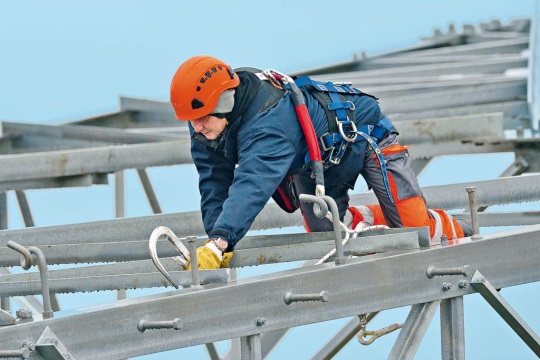 Обучение по новым правилам по охране труда при работе на высоте!Уважаемые руководители!     Администрация городского округа муниципального образования «город Саянск» совместно с АНО ДПО УЦ «Профиль» г. Ангарск  с 16.02.2021 по 19.02.2021г. на базе ДК «Юность» проводит обучающий семинар для работников, выполняющих работы на высоте. По всем вопросам обращаться в отдел по труду и управлению охраной труда администрации, каб. 307, тел. 8 (39553)5-68-25  консультанту по управлению охраной труда.на обучение по ОТ при работе на высоте в АНОДПО УЦ «Профиль»Форма обучения: очно-заочно*Группа:       1 группа - работники, допускаемые к работам в составе бригады или под непосредственным контролем работника, назначенного приказом работодателя;      2 группа - бригадиры, мастера, руководители стажировки, а также работники, назначаемые по наряду-допуску ответственными исполнителями (производителями) работ на высоте;      3 группа - работники, назначаемые работодателем ответственными за организацию и безопасное проведение работ на высоте, в том числе выполняемых с оформлением наряда-допуска; ответственные за составление плана мероприятий по эвакуации и спасению работников при возникновении аварийной ситуации и при проведении спасательных работ; работники, проводящие обслуживание и периодический осмотр СИЗ; работники, выдающие наряды-допуски; ответственные руководители работ на высоте, выполняемых с оформлением наряда-допуска; должностные лица, в полномочия которых входит утверждение плана производства работ на высоте и/или технологических карт на производство работ на высоте; члены экзаменационных комиссий работодателей и организаций.Руководитель организации             ___________________           _______________________		подпись	ФИОЗаявку просим направлять по факсу 8 (3955) 54-11-08 или на Е-mail: profil@irmail.ruПАМЯТКА1) При оформлении заявки, для работников 1,2  и 3 групп, необходимо  предоставить  Фото 3х4  в электронном виде. Требования  к фотографии: 1.Размер фотоснимка 3х4 см.2.Может фото быть как черно-белой, так и в цветных тонах.3.Не содержать посторонних предметов.4.Человек не должен быть в шапке или массивной оправе для очков.5.У людей, носящих очки не должно быть разноцветных или тонированных стекол.6.Открыты по возможности лоб и уши.7.На фотоснимки не допускаются пятна, грязь, изломы, изгибы и т.д.8.Лицо должно быть четким, без излишней мимики, средней контрастности.9.Можно использовать фотоснимки, как с уголком, так и без.10. Фотографироваться для подобного рода документов стоит в строгой однотонной одежде.Фото можно сразу размещать  в колонке  напротив  Ф.И.О.  обучающегосяОбразец2) Обучение безопасным методам и приемам выполнения работ на высоте завершается экзаменом. Работникам, успешно сдавшим экзамен по результатам проведения обучения безопасным методам и приемам выполнения работ на высоте, выдается удостоверение о допуске к соответствующим работам на высоте (приложением N 1и 3 к Правилам).  Обращаем Внимание, что в удостоверениях необходимо  ОБЯЗАТЕЛЬНО поставить  ЛИЧНУЮ ПОДПИСЬ, а так же  рекомендуем провести ламинирование удостоверения.Работникам, выполняющим работы на высоте с применением систем канатного доступа, дополнительно выдается личная книжка учета работ на высоте (приложением N 4 к Правилам).3) Контакты:   Автономная некоммерческая организация дополнительного профессионального образованияУчебный центр «Профиль»Юридический адрес: 665801, Россия, Иркутская область, г. Ангарск, квартал 252, строение 21Почтовый адрес: 665801, Иркутская область, г. Ангарск, а/я 1389Фактический адрес: г. Ангарск, квартал 211, дом 17e-mail: profil@irmail.ru  сайт: profl.ruСпециалисты по подготовке учебного процесса (вопросы по оформлению заявок ):Сороковикова Ольга Юрьевна – с/т 89087747429 Семенова Татьяна Александровна-  с/т 89140002857   Организационные вопросы: Царькова Ольга Николаевна – с/т 89834046684 e-mail: tzarkovao@profl.ruМеер Юлия Михайловна – с/т  89140001449    e-mail:  meer@profl.ruЭкономист: Цеханович Екатерина Анатольевна -с/т 89140002854  e-mail: cehanovich@profl.ruЛатыпова Екатерина Александровна – с/т 89149436176  e-mail: latipova@profl.ruисх. № ________ от ________                 ЗаявкаНазвание организации (полное и сокращенное)Название организации (полное и сокращенное)Название организации (полное и сокращенное)Название организации (полное и сокращенное)ФИО (полностью) и должность руководителя организацииФИО (полностью) и должность руководителя организацииФИО (полностью) и должность руководителя организацииФИО (полностью) и должность руководителя организацииНаименование документа, на основании, которого осуществляет свою  деятельность руководитель Наименование документа, на основании, которого осуществляет свою  деятельность руководитель Наименование документа, на основании, которого осуществляет свою  деятельность руководитель Наименование документа, на основании, которого осуществляет свою  деятельность руководитель Юридический адрес организации (обязательно указывать индекс)Юридический адрес организации (обязательно указывать индекс)Юридический адрес организации (обязательно указывать индекс)Юридический адрес организации (обязательно указывать индекс)Почтовый адрес организации (обязательно указывать индекс)Почтовый адрес организации (обязательно указывать индекс)Почтовый адрес организации (обязательно указывать индекс)Почтовый адрес организации (обязательно указывать индекс)Фактический адрес организации (обязательно указывать индекс)Фактический адрес организации (обязательно указывать индекс)Фактический адрес организации (обязательно указывать индекс)Фактический адрес организации (обязательно указывать индекс)Код города Телефон/факсКод города Телефон/факсКод города Телефон/факсКод города Телефон/факсE-mailE-mailE-mailE-mailИНН/КППИНН/КППИНН/КППИНН/КППБанковские реквизиты:Банковские реквизиты:Банковские реквизиты:Банковские реквизиты:- наименование банка- наименование банка- наименование банка- наименование банка -  р/счет -  р/счет -  р/счет -  р/счет - БИК - БИК - БИК - БИК- к/счет- к/счет- к/счет- к/счетОКПО/ОГРНОКПО/ОГРНОКПО/ОГРНОКПО/ОГРНКонтактное лицо(ФИО полностью, раб., моб. тел., E-mail )Контактное лицо(ФИО полностью, раб., моб. тел., E-mail )Контактное лицо(ФИО полностью, раб., моб. тел., E-mail )Контактное лицо(ФИО полностью, раб., моб. тел., E-mail )№             ФИО          (полностью)   Дата рождения        (дд.мм.гг) Должность,профессия Должность,профессияПричина проверки знаний(первичная, очередная и т.д.)РАБОТЫ НА ВЫСОТЕРАБОТЫ НА ВЫСОТЕРАБОТЫ НА ВЫСОТЕРАБОТЫ НА ВЫСОТЕ№             ФИО          (полностью)   Дата рождения        (дд.мм.гг) Должность,профессия Должность,профессияПричина проверки знаний(первичная, очередная и т.д.)с допустимым минимальным риском падения с высотыс высоким риском падения с высоты (при работе на средствах подмащивания или без этих средств)с высоким риском падения с высоты (при работе на средствах подмащивания или без этих средств)с высоким риском падения с высоты (при работе на средствах подмащивания или без этих средств)№             ФИО          (полностью)   Дата рождения        (дд.мм.гг) Должность,профессия Должность,профессияПричина проверки знаний(первичная, очередная и т.д.)1 фото 3 х 4Группа*Группа*Группа*№             ФИО          (полностью)   Дата рождения        (дд.мм.гг) Должность,профессия Должность,профессияПричина проверки знаний(первичная, очередная и т.д.)1 фото 3 х 4123№             ФИО          (полностью)   Дата рождения        (дд.мм.гг) Должность,профессия Должность,профессияПричина проверки знаний(первичная, очередная и т.д.)1 фото 3 х 42 фото 3 х 42 фото 3 х 41 фото3 х 4№             ФИО          (полностью)   Дата рождения        (дд.мм.гг) Должность,профессияПричина проверки знаний(первичная, очередная и т.д.)РАБОТЫ НА ВЫСОТЕРАБОТЫ НА ВЫСОТЕРАБОТЫ НА ВЫСОТЕРАБОТЫ НА ВЫСОТЕ№             ФИО          (полностью)   Дата рождения        (дд.мм.гг) Должность,профессияПричина проверки знаний(первичная, очередная и т.д.)с допустимым минимальным риском падения с высотыс высоким риском падения с высоты (при работе на средствах подмащивания или без этих средств)с высоким риском падения с высоты (при работе на средствах подмащивания или без этих средств)с высоким риском падения с высоты (при работе на средствах подмащивания или без этих средств)№             ФИО          (полностью)   Дата рождения        (дд.мм.гг) Должность,профессияПричина проверки знаний(первичная, очередная и т.д.)1 фото 3 х 4Группа*Группа*Группа*№             ФИО          (полностью)   Дата рождения        (дд.мм.гг) Должность,профессияПричина проверки знаний(первичная, очередная и т.д.)1 фото 3 х 4123№             ФИО          (полностью)   Дата рождения        (дд.мм.гг) Должность,профессияПричина проверки знаний(первичная, очередная и т.д.)1 фото 3 х 42 фото 3 х 42 фото 3 х 41 фото3 х 4Иванов Иван Иванович01.01.2000 гИнженерпо строительному контролю первичная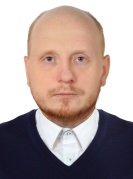 